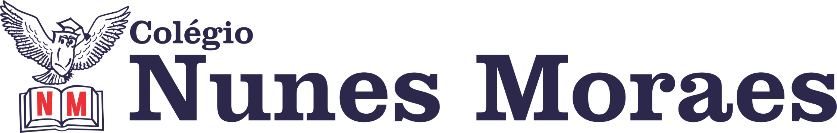   “QUE SORRIR SEJA NOSSA ARMA CONTRA O MAL.... QUE TODO O NOSSO ESFORÇO SEJA PARA FAZER O BEM E PARA FICAR EM PAZ...!”FELIZ SEXTA-FEIRA!1ª aula: 7:20h às 8:00h – ARTES – PROFESSORA: JANIELLY RAMOS1º passo: Assista à videoaula sobre o capítulo 12 disponível no link: https://www.youtube.com/watch?v=BbWVQLSEoyI&feature=youtu.be2º passo: Faça a leitura da p, 133 e em seguida responda, q. 01, p. 1343º passo: Após concluir, envie sua atividade para a coordenação.4º passo: Faça a correção da atividade no grupo do WhatsApp.Durante a resolução dessas questões a professora Janielly vai tirar dúvidas no WhatsApp (9.9425-8076)Faça foto das atividades que você realizou e envie para coordenação Islene (9.9150-3684)Essa atividade será pontuada para nota.2ª aula: 8:00h às 8:40h NÃO HAVERÁ AULA

Intervalo: 8:40h às 9:00h3ª aula: 9:00h às 09:40 h – GEOGRAFIA – PROFESSOR: ALISON ALMEIDA1º passo: Abra o livro SAS 3 nas páginas: 15 a 182º passo:  A partir daqui nossa aula será pelo Google Meet. Prepare seu material (livro, caderno, lápis e caneta).Acesse o link disponibilizado pelo professor no grupo da turma, no início da aula.3º passo: Faça os exercícios (Explicação pelo Meet)(Construindo juntos) Página: 18 a 19- Separação dos trios.- Apresentação no meet nos dias 03 e 04 de setembro.- Essa atividade contabilizará 02 pontos para avaliação.Durante a resolução dessas questões o professor Alison vai tirar dúvidas no WhatsApp (9.9107-4898)Faça foto das atividades que você realizou e envie para coordenação Islene (9.9150-3684)Essa atividade será pontuada para nota.4ª aula: 09:40h às 10:20h - MATEMÁTICA – PROFESSOR: DENILSON SOUSA1° passo: Organize-se com seu material, livro de matemática, caderno, caneta, lápis e borracha.  2° passo: Acompanhe a videoaula com o professor Denilson Sousa.  Assista a aula no seguinte link:https://youtu.be/smolnYgpt9w (25 min.)3° passo: Copie em seu caderno as questões que o professor Denilson resolveu na videoaula. Resolva o sistema de equações a seguir:{x+y=10 x+2y=13  Durante a resolução dessas questões o professor Denilson vai tirar dúvidas no grupo de WhatsApp da sala.   Durante a resolução dessas questões o professor Denilson vai tirar dúvidas no WhatsApp (9.9165-2921)Faça foto das atividades que você realizou e envie para coordenação Islene (9.9150-3684)Essa atividade será pontuada para nota.Caso você não consiga acessar ao Google Meet:Comunique ao Professor e siga os seguintes passos:- Faça a leitura das páginas: 15 a 18 (SAS 3). Grife as partes que você considerar importante.- Acesse o Slide disponibilizado pelo professor no grupo no início da aula.- Siga o 3º PASSO.BOM FINAL DE SEMANA!!